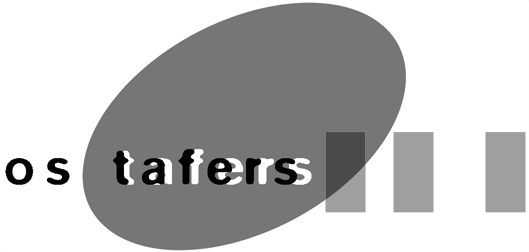 Rückkehr nach Abwesenheit(Krankheit / Unfall)Name Schüler/Schülerin:  .................................................................................................Vorname Schüler/Schülerin:  ............................................................................................Aus der Klasse: .............................Abwesend vom (Tag, Monat, Jahr):  .......................................................	  Vormittag		  NachmittagRückkehr am (Tag, Monat, Jahr):  ...............................................	...........	  Vormittag		  NachmittagOrt, Datum:...........................................................................................................................................Name, Vorname (Erziehungsberechtigte)                   Unterschrift Erziehungsberechtigte...........................................................................................................................................Rückkehr nach Abwesenheit(Krankheit / Unfall)Name Schüler/Schülerin:  .................................................................................................Vorname Schüler/Schülerin:  ............................................................................................Aus der Klasse: .............................Abwesend vom (Tag, Monat, Jahr):  .......................................................	  Vormittag		  NachmittagRückkehr am (Tag, Monat, Jahr):  ...............................................	...........	  Vormittag		  NachmittagOrt, Datum:...........................................................................................................................................Name, Vorname (Erziehungsberechtigte)                   Unterschrift Erziehungsberechtigte...........................................................................................................................................